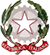                                       Ministero dell'Istruzione e del MeritoUFFICIO SCOLASTICO REGIONALE PER LA CAMPANIAIstituto Comprensivo Statale “TITO LIVIO – FIORELLI”LARGO FERRANDINA A CHIAIA 3 - 80121 NAPOLI (NA) Tel. Fax: 081400485 - Codice Meccanografico: NAIC8G400E - Peo: naic8g400e@istruzione.it - Pec:naic8g400e@pec.istruzione.itAllegato 1ADOZIONE LIBRI DI TESTO SCUOLA PRIMARIA A.S. 2024/2025ANNO SCOLASTICO _______________ SCUOLA PRIMARIACLASSE/I ________ DISCIPLINA _________________ TESTO IN ADOZIONE NELL' ANNO SCOLASTICO 2022/2023TESTO SCELTO PER NUOVA ADOZIONE 2024/25RELAZIONE DEL  DOCENTE CON LE MOTIVAZIONI DELLA PROPOSTADATA									FIRMA DOCENTE AUTORE TITOLOEDITORETITOLO DEL TESTO AUTORECASA EDITRICECODICE ISBNPREZZO